БЛАНК ДЛЯ ГОЛОСУВАННЯ		Прізвище     Ім’яПо-батьковіДата народження                          Адреса реєстрації* :                       (*якщо адресою реєстрації в паспорті є не Ніжинська міська об’єднана територіальна громада,, то необхідно вказати інший документ та його номер, що підтверджує місце перебування, роботи, навчання, служби чи ін. На території громади)Документ, що підтверджуєпроживання (перебування) в Ніжинській міській об’єднаній територіальній громаді(у випадку голосування на паперовому бланку паспорт з адресою реєстрації чи інший документ необхідно пред’явити особі, яку уповноважено супроводжувати  голосування)● Згода на обробку персональних даних:Я, ____________________________________________________________________, висловлюю свою згоду на обробку моїх персональних даних в Базі персональних даних міської ради та її виконавчих органів, відповідно до вимог Закону України “Про захист персональних даних” від 01.06.2010 року №2297-VI. Забороняю надавати інформацію третім особами без моєї згоди. ________                                                                                               __________________          дата                                                                                                                                                                                             (підпис)_ _ _      _ _ _ _ _ _ _ _ _  _ _  _ _ _ _ _ _ _ _ _ _ _ _ _  _ _ _ _ _ _ _ _ _ _ _ _ _ _ _ _ _ _ _ _ _ 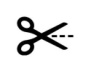 *Перелік проектів, які допускаються до голосування, формується з проектів, які отримали попередню позитивну оцінку виконавчого органу Ніжинської міської ради, до повноважень якого відноситься реалізація проекту, затверджені Робочою групою з питань громадського  бюджету (бюджету участіНіжинської міської об’єднаної територіальної громади та допущені до голосування; ** Проголосувати можна за 1 малий та 1 великий проект, про що робиться позначка у відповідній графі. Бланк для голосування вважається недійсним, якщо не виконано умови голосування.______                        __________________                                              ________________(дата)                                                                           (підпис                                                                                                             (ПІБ)
№ бланка  № бланка № бланка№п/пНазва завдання проектуВідмітка про голосування **Відмітка про голосування **Розділ 1. Малі  проекти, які пропонуються для голосування*Розділ 1. Малі  проекти, які пропонуються для голосування*Розділ 1. Малі  проекти, які пропонуються для голосування*Розділ 1. Малі  проекти, які пропонуються для голосування*Розділ 1. Малі  проекти, які пропонуються для голосування*Розділ 1. Малі  проекти, які пропонуються для голосування*1.Благоустрій території міста Ніжина в урочищі МарковеБлагоустрій території міста Ніжина в урочищі МарковеБлагоустрій території міста Ніжина в урочищі Маркове2.Мобільний ІгроХАБМобільний ІгроХАБМобільний ІгроХАБ3.Створення Громадського простору в парку відпочинкуСтворення Громадського простору в парку відпочинкуСтворення Громадського простору в парку відпочинкуРозділ 2. Великі проекти, які пропонуються для голосування*Розділ 2. Великі проекти, які пропонуються для голосування*Розділ 2. Великі проекти, які пропонуються для голосування*Розділ 2. Великі проекти, які пропонуються для голосування*Розділ 2. Великі проекти, які пропонуються для голосування*Розділ 2. Великі проекти, які пропонуються для голосування*1.Здоровий спосіб життя-шлях до досконалостіЗдоровий спосіб життя-шлях до досконалостіЗдоровий спосіб життя-шлях до досконалості2.Облаштування привабливої громадської огорожі вздовж вул.Набережної навколо історичної будівлі в м.НіжиніОблаштування привабливої громадської огорожі вздовж вул.Набережної навколо історичної будівлі в м.НіжиніОблаштування привабливої громадської огорожі вздовж вул.Набережної навколо історичної будівлі в м.Ніжині3.Надувний батут «Смуга перешкод»Надувний батут «Смуга перешкод»Надувний батут «Смуга перешкод»4.Навчально-розвивальний простір «Sвіт Технологій Майбутнього для початківців».Навчально-розвивальний простір «Sвіт Технологій Майбутнього для початківців».Навчально-розвивальний простір «Sвіт Технологій Майбутнього для початківців».5.Створення ІГРОВОГО КОМПЛЕКСУ на території мікрорайону»Створення ІГРОВОГО КОМПЛЕКСУ на території мікрорайону»Створення ІГРОВОГО КОМПЛЕКСУ на території мікрорайону»6.Вуличні тренажери для мешканців мікрорайону по вул.Незалежності 21, 19Вуличні тренажери для мешканців мікрорайону по вул.Незалежності 21, 19Вуличні тренажери для мешканців мікрорайону по вул.Незалежності 21, 197.Створення Скейт-парку для заняття екстремальними видами спорту (ролики, скейт-борди, велосипеди BMХ, МТВ, самокати (scooter))Створення Скейт-парку для заняття екстремальними видами спорту (ролики, скейт-борди, велосипеди BMХ, МТВ, самокати (scooter))Створення Скейт-парку для заняття екстремальними видами спорту (ролики, скейт-борди, велосипеди BMХ, МТВ, самокати (scooter))8.Університетська набережнаУніверситетська набережнаУніверситетська набережна9.Створення громадського простору шляхом облаштування зони відпочинку для мешканців міста на території мікрорайону КосмонавтівСтворення громадського простору шляхом облаштування зони відпочинку для мешканців міста на території мікрорайону КосмонавтівСтворення громадського простору шляхом облаштування зони відпочинку для мешканців міста на території мікрорайону Космонавтів10.Автобусні зупинки-це зручно, затишно, безпечноАвтобусні зупинки-це зручно, затишно, безпечноАвтобусні зупинки-це зручно, затишно, безпечно11.Міст УніверситетськийМіст УніверситетськийМіст Університетський12.Міст Батуринський по вул.МосковськійМіст Батуринський по вул.МосковськійМіст Батуринський по вул.Московській